NAME…………………………..……DATE ………………ADM NO. 	……….…	312GEOGRAPHYEND OF TERM 2 2017FORM 1 GEOGRAPHYMWAKICAN JOINT EXAMINATION TEST (MJET)INSTRUCTIONS TO CANDIDATESWrite your name and admission number in the spaces provided above. This paper has TWO sections: A and B. Answer ALL the questions in section A and section B .a) Define the term Geography.		1mk……………………………………………………………………………………………………………………………………………………………………………………………………………………………………..b) Give three reasons why it is important to study Geography.		(3mks)……………………………………………………………………………………………………………………………………………………………………………………………………………………………………..……………………………………………………………………………………………………………………………………………………………………………………………………………………………………..c) State any two branches of Geography.		2mks……………………………………………………………………………………………………………………………………………………………………………………………………………………………………..d) What is the relationship between Geography and Mathematics.		2mks……………………………………………………………………………………………………………………………………………………………………………………………………………………………………..……………………………………………………………………………………………………………………………………………………………………………………………………………………………………..a) What is the solar system.		1mk……………………………………………………………………………………………………………………………………………………………………………………………………………………………………..b) State two  theories that explain the origin of the solar system.		2mks……………………………………………………………………………………………………………………………………………………………………………………………………………………………………..…………………………………………………………………………………………………………………………………………………………………………………………………………………………………….c) The diagram below shows the structure of the Earth .Use it to answer the questions that follow:-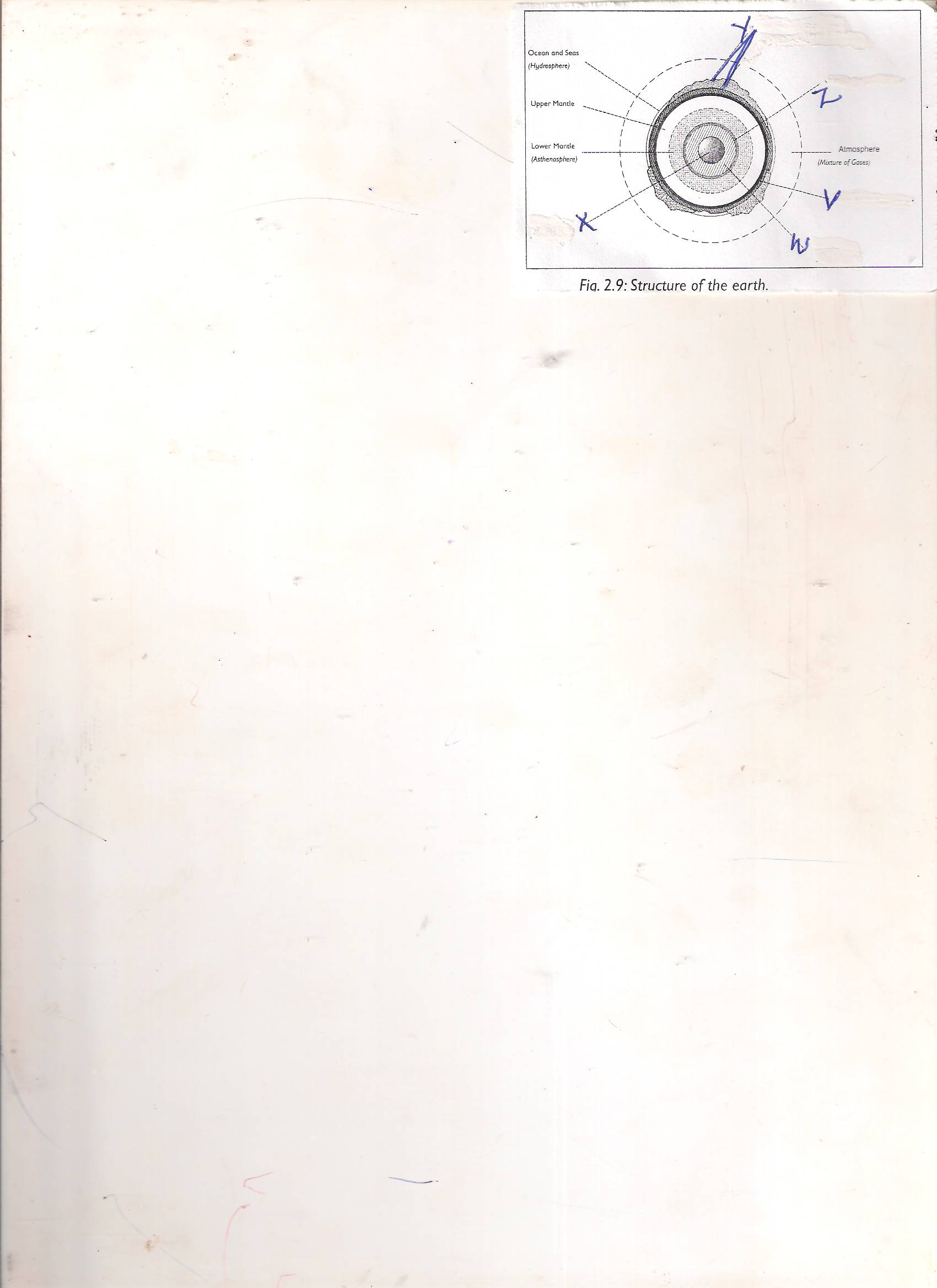 Identify the parts marked.			2mks 	X-	YName the layer of discontinuity marked z.		1mk……………………………………………………………………………………………………………………	    d) State two reasons why the interior of the Earth is still hot.		2mks……………………………………………………………………………………………………………………………………………………………………………………………………………………………………..           e) State any two proofs that are put forward to prove that the earth is spherical.		2mks……………………………………………………………………………………………………………………………………………………………………………………………………………………………………..……………………………………………………………………………………………………………………………………………………………………………………………………………………………………..	f) State any two effects of the following:-	i.         Rotation of the Earth.			2mks……………………………………………………………………………………………………………………………………………………………………………………………………………………………………..Revolution of the Earth .	2mks……………………………………………………………………………………………………………………………………………………………………………………………………………………If the local time in Nairobi at longitude 37˚ E is 10.00 am. What will the time be at Buchanan in Liberia at longitude 10˚w.		2mks…………………………………………………………………………………………………………………………………………………………………………………………………………………….……………………………………………………………………………………………………………………………………………………………………………………………………………………………………..a) Define weather.		2mks……………………………………………………………………………………………………………………………………………………………………………………………………………………………………..……………………………………………………………………………………………………………………………………………………………………………………………………………………………………..b) State three ways in which the atmospheres  is  heated.		3mks……………………………………………………………………………………………………………………………………………………………………………………………………………………………………..……………………………………………………………………………………………………………………………………………………………………………………………………………………………………..c) State any other 2 forms of precipitation apart from rainfall.		2mks……………………………………………………………………………………………………………………………………………………………………………………………………………………………………..d)(i) Using a well labeled diagram ,explain how relief rainfall is formed.			6mks(ii) What is the other name given to the above type of rainfall.(1mk)……………………………………………………………………………………………………………………………………………………………………………………………………………………………………..a) What is a weather station?		2mks……………………………………………………………………………………………………………………………………………………………………………………………………………………………………..b) State two factors to consider when citing a weather station.(2mks)……………………………………………………………………………………………………………………………………………………………………………………………………………………………………..……………………………………………………………………………………………………………………………………………………………………………………………………………………………………..c) Explain why a Stevenson’s, screen is:-	i. Painted white  (1mk)……………………………………………………………………………………………………………………………………………………………………………………………………………………………………..ii.Louvred  (1mk)……………………………………………………………………………………………………………………………………………………………………………………………………………………………………..Is placed 121cm above the ground  (1mk)……………………………………………………………………………………………………………………………………………………………………………………………………………………………………..d) Which instrument is used to measure the following elements of weather. Highest Temperature…………………………………………………Humidity …………………………………………………………Air pressure	…………………………………………………	3mkse) Name two weather recording instruments kept in a Stevenson’s screen .(2mks)…………………………………………………………………………………………………………………………………………………………………………………………………………………………………….. (a) Name two types of data.(2mks)…………………………………………………………………………………………………………………………………………………………………………………………………………………………………..b)Use the table below to answer the questions that follow.i)On the graph provided draw  a simple line graph to represent the temperature figures.		5mksii)What is the advantages of using a simple line graph .(2mks)………………………………………………………………………………………………………………………………………………………………………………………………………………………………………………………………………………………………………………………………..c)(i) Calculate the annual range of temperature for the station.(2mks)……………………………………………………………………………………………………………………………………………………………………………………………………………………………………..……………………………………………………………………………………………………………………………………………………………………………………………………………………………………………………………………………………………………………………………………………………………………………………………………………………………………………………………………..ii) Calculate the total rainfall       (2mks)                                    ……………………………………………………………………………………………………………………………………………………………………………………………………………………………………..……………………………………………………………………………………………………………………………………………………………………………………………………………………………………..……………………………………………………………………………………………………………………………………………………………………………………………………………………………………..……………………………………………………………………………………………………………………………………………………………………………………………………………………………………..iii)What is the mode of temperature for the above station.		1mk……………………………………………………………………………………………………………………………………………………………………………………………………………………………………..……………………………………………………………………………………………………………………………………………………………………………………………………………………………………..d) What name is given to the above method of data presentation?		1mk……………………………………………………………………………………………………………………………………………………………………………………………………………………………………..Use the map below to answer question number 6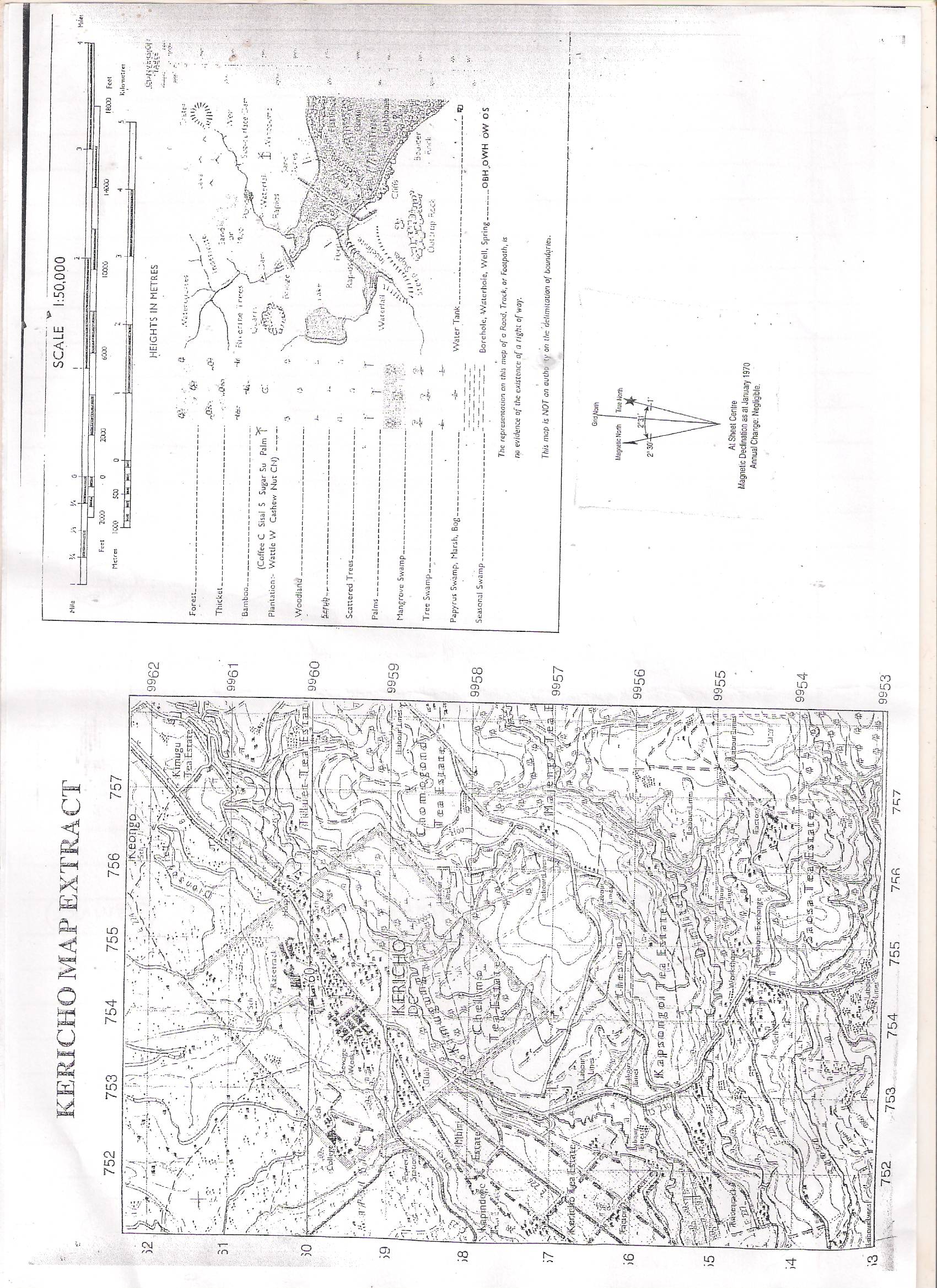 (a) What is a map.		2mks……………………………………………………………………………………………………………………………………………………………………………………………………………………………………..……………………………………………………………………………………………………………………………………………………………………………………………………………………………………..b)(i) Identify the type of map above.		1mk……………………………………………………………………………………………………………………………………………………………………………………………………………………………………..(ii) List any two other types of maps.		2mks…………………………………………………………………………………………………………………………………………………………………………………………………………………………………….(iii) Using the above map extract, state any three  marginal information that can be seen.		3mks……………………………………………………………………………………………………………………………………………………………………………………………………………………………………..……………………………………………………………………………………………………………………………………………………………………………………………………………………………………..……………………………………………………………………………………………………………………………………………………………………………………………………………………………………..……………………………………………………………………………………………………………………………………………………………………………………………………………………………………..……………………………………………………………………………………………………………………………………………………………………………………………………………………………………..c) State any three uses of maps.		3mks……………………………………………………………………………………………………………………………………………………………………………………………………………………………………..……………………………………………………………………………………………………………………………………………………………………………………………………………………………………..……………………………………………………………………………………………………………………………………………………………………………………………………………………………………..……………………………………………………………………………………………………………………………………………………………………………………………………………………………………..d) (i) Identify any two scales that are used in the drawing of maps.		2mks……………………………………………………………………………………………………………………………………………………………………………………………………………………………………..…………………………………………………………………………………………………………………………………………………………………………………………………………………………………….. (ii) Identity two uses of scales on map.		2mks……………………………………………………………………………………………………………………………………………………………………………………………………………………………………..……………………………………………………………………………………………………………………………………………………………………………………………………………………………………..a)Name three layers of the atmosphere. (3mks)……………………………………………………………………………………………………………………………………………………………………………………………………………………………………………………………………………………………………………………………………………………………………………………………………………………………………………………………………………………b) i) Define weather forecasting. (2mks)………………………………………………………………………………………………………………………………………………………………………………………………………………………………………………………………………………………………………………………………………………………….......   ii)State three importances of weather forecasting   (3mks)…………………………………………………………………………………………………………………………………………………………………………………………………………………………………………………………………………………………………………………………………………………………………………………………………………………………………………………………………………………… iii)Name two types of local winds. (2mks)………………………………………………………………………………………………………………………………………………………………………………………………………………………………………………………………………………………………………………………………………………………………iv)List three factors that influence temperature. (3mks)…………………………………………………………………………………………………………………………………………………………………………………………………………………………………………………………………………………………………………………………………………………………………………………………………………………………………………………………………………………..           c)List two types of fogs. (2mks)………………………………………………………………………………………………………………………………………………………………………………………………………………………………………………………………………………………………………………………………………………………………………………………           d) i)State three methods of collecting statistical data (3mks)         ………………………………………………………………………………………………………………….            …………………………………………………………………………………………………………………..           …………………………………………………………………………………………………………………..              ii)State any two methods of Data analysis. (2mks)……………………………………………………………………………………………………………………………………………………………………………………………………………………………………………………………………………………………………………………………………………………………………………………………………………………………………………………………………………………MonthJanFebMarAprMayJunJulAugSeptOctNovDecTemp˚  c292930282726262626262829Rainfall (mm)25389914027743927769100273380200